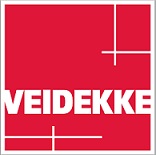 Ungas boende 2003 och 2013Källa: Boverket, bostadsmarknadsenkätenKommunSituation för ungas boende 2013Situation för ungas boende 2003Blekinge län         Karlshamningen bristingen bristKarlskrona  inget underlagingen bristOlofströmingen bristbristRonneby  ingen bristbristSölvesborg  bristingen bristDalarnas län         20132003Avesta  ingen bristingen bristBorlänge  bristingen bristFalunbristbristGagnefingen bristingen bristHedemora  bristinget underlagLeksandbristbristLudvika  bristingen bristMalung/Säleningen bristingen bristMora  bristbristOrsa  bristingen bristRättvikbristbristSmedjebacken  ingen bristingen bristSäter  ingen bristingen bristVansbro  ingen bristingen bristÄlvdalen  bristbristGotlands län         20132003Gotlandbristinget underlagGävleborgs län       20132003Bollnäs  bristbristGävle  bristbristHofors  ingen bristingen bristHudiksvallinget underlagingen bristLjusdalbristingen bristNordanstigingen bristingen bristOckelbo  ingen bristingen bristOvanåkeringen bristInget underlagSandviken  bristingen bristSöderhamn  ingen bristingen bristHallands län         20132003FalkenbergbristbristHalmstadinget underlagbristHylte  ingen bristbristKungsbacka  bristbristLaholmbristbristVarberg  bristbristJämtlands län        20132003Berg  inget underlagingen bristBräcke  ingen bristingen bristHärjedalenbristingen bristKrokomingen bristingen bristRagunda  ingen bristingen bristStrömsund  bristingen bristÅre  bristbristÖstersund  inget underlagbristJönköpings län       20132003Aneby  bristinget underlagEksjö  ingen bristingen bristGislavedbristingen bristGnosjö  ingen bristingen bristHabo  inget underlagbristJönköping inget underlagingen bristMullsjö  bristInget underlagNässjö  ingen bristbristSävsjö  ingen bristinget underlagTranås  ingen bristingen bristVaggeryd  ingen bristbristVetlanda  bristingen bristVärnamo  ingen bristingen bristKalmar län           20132003BorgholmbristbristEmmaboda  inget underlagbristHultsfredingen bristingen bristHögsby  ingen bristingen bristKalmar  bristingen bristMönsterås  ingen bristInget underlagMörbylånga  bristingen bristNybro  ingen bristingen bristOskarshamningen bristingen bristTorsås  ingen bristbristVimmerby  ingen bristbristVästervikingen bristingen bristKronobergs län       20132003Alvesta  inget underlagingen bristLessebo  ingen bristingen bristLjungby  ingen bristingen bristMarkarydingen bristbristTingsryd  bristingen bristUppvidinge  bristingen bristVäxjö  bristbristÄlmhult  bristingen bristNorrbottens län      20132003Arjeploginget underlagingen bristArvidsjaurbristingen bristBodenbristbristGällivare  bristingen bristHaparandainget underlagbristJokkmokkinget underlagingen bristKalix  bristingen bristKiruna  bristingen bristLuleå  bristbristPajala  inget underlaginget underlagPiteå  bristbristÄlvsbyn  ingen bristingen bristÖverkalix  inget underlagingen bristÖvertorneå  bristingen bristSkåne län            20132003Bjuv bristbristBromölla  bristingen bristBurlövingen bristbristBåstadbristbristEslövbristingen bristHelsingborgbristbristHässleholminget underlagingen bristHöganäs  bristingen bristHörby  bristVet ejHöörbristingen bristKlippaningen bristingen bristKristianstadinget underlagingen bristKävlinge  ingen bristbristLandskrona  ingen bristbristLomma  bristbristLundbristingen bristMalmöbristbristOsby  bristingen bristPerstorpbristinget underlagSimrishamn  bristbristSjöbo  bristingen bristSkurup  bristingen bristStaffanstorp  inget underlagingen bristSvalöv  bristbristSvedala  inget underlagbristTomelilla  inget underlagingen bristTrelleborg  inget underlagbristVellinge  inget underlagingen bristYstad  bristbristÅstorp  bristbristÄngelholm  bristingen bristÖrkelljunga  bristbristÖstra Göinge  ingen bristinget underlagStockholms län       20132003Botkyrka  bristbristDanderydbristbristEkerö  bristbristHaninge  bristbristHuddinge  bristbristJärfälla  bristbristLidingö bristbristNacka  bristbristNorrtälje  inget underlagbristNykvarnbristbristNynäshamnbristbristSalembristbristSigtuna  bristbristSollentuna  bristbristSolna bristbristStockholmbristbristSundbybergbristbristSödertälje  bristbristTyresö  bristbristTäby  bristbristUpplands Väsby  bristbristUpplands-Bro  bristbristVallentuna  bristbristVaxholmbristbristVärmdö  bristbristÖsteråker  bristbristSödermanlands län    20132003Eskilstuna  bristbristFlenbristingen bristGnesta  bristinget underlagKatrineholmingen bristbristNyköpingbristbristOxelösundinget underlagingen bristSträngnäs  bristbristTrosa  bristingen bristVingåkerbristbristUppsala län          20132003Enköpingbristingen bristHeby  bristbrist*Håbo  bristbristKnivsta  bristInget underlagTierp  bristbristUppsala  bristbristÄlvkarleby  ingen bristingen bristÖsthammar  bristingen brist* Heby kommun tillhörde Västmanlands län 2003 och tillhör Uppsala län 2013.* Heby kommun tillhörde Västmanlands län 2003 och tillhör Uppsala län 2013.* Heby kommun tillhörde Västmanlands län 2003 och tillhör Uppsala län 2013.Värmlands län        20132003Arvika  ingen bristingen bristEda  ingen bristingen bristFilipstadbristingen bristForshaga  ingen bristingen bristGrumsingen bristingen bristHagfors  ingen bristingen bristHammarö  inget underlagingen bristKarlstadbristingen bristKilingen bristingen bristKristinehamninget underlagingen bristMunkforsingen bristinget underlagStorfors  ingen bristinget underlagSunne  ingen bristbristSäffle  ingen bristInget underlagTorsby  ingen bristingen bristÅrjäng  bristbristVästerbottens län    20132003Bjurholmbristingen bristDorotea  ingen bristingen bristLycksele  ingen bristingen bristMalå  bristingen bristNordmalingbristingen bristNorsjö  bristingen bristRobertsfors  bristingen bristSkellefteå  bristingen bristSorsele  bristingen bristStoruman  ingen bristingen bristUmeå  inget underlagbristVilhelmina  ingen bristingen bristVindelningen bristingen bristVännäs  bristingen bristÅsele  ingen bristingen bristVästernorrlands län  20132003Härnösandingen bristingen bristKramfors  ingen bristingen bristSollefteå  ingen bristingen bristSundsvall  bristInget underlagTimrå  ingen bristingen bristÅnge  bristingen bristÖrnsköldsvik  ingen bristingen bristVästmanlands län     20132003Arboga  ingen bristInget underlagFagersta  ingen bristingen bristHallstahammaringet underlagingen bristHeby  brist*bristKungsöringen bristinget underlagKöpingingen bristingen bristNorbergingen bristingen bristSala  inget underlagInget underlagSkinnskatteberg  ingen bristingen bristSurahammar  ingen bristingen bristVästeråsbristInget underlag* Heby kommun tillhörde Västmanlands län 2003 och tillhör Uppsala län 2013.* Heby kommun tillhörde Västmanlands län 2003 och tillhör Uppsala län 2013.* Heby kommun tillhörde Västmanlands län 2003 och tillhör Uppsala län 2013.Västra Götalands län 20132003Ale  bristbristAlingsås  bristbristBengtsfors  ingen bristingen bristBollebygdinget underlagingen bristBoråsbristingen bristDals-Ed ingen bristingen bristEssunga  ingen bristingen bristFalköpingingen bristingen bristFärgelanda  ingen bristbristGrästorpbristInget underlagGullspångingen bristbristGöteborgbristbristGötene  bristbristHerrljunga  bristbristHjo  bristingen bristHärryda  bristbristKarlsborgbristingen bristKungälvbristbristLerumbristbristLidköpingbristbristLilla Edetinget underlagbristLysekilbristingen bristMariestadbristbristMarkingen bristingen bristMellerudingen bristInget underlagMunkedalbristInget underlagMölndalbristbristOrust  bristbristPartille  bristingen bristSkara  bristbristSkövde  bristInget underlagSotenäs  bristInget underlagStenungsund  bristbristStrömstad  bristingen bristSvenljunga  inget underlagbristTanum  bristingen bristTibro  inget underlagingen bristTidaholm  bristingen bristTjörn  bristbristTranemo  bristingen bristTrollhättaningen bristbristTöreboda  bristbristUddevalla  bristbristUlricehamn  ingen bristingen bristVara  bristbristVårgårda  bristbristVänersborgbristbristÅmål  ingen bristingen bristÖckerö  bristbristÖrebro län           20132003Askersundingen bristbristDegerfors  ingen bristinget underlagHallsbergbristingen bristHällefors  ingen bristinget underlagKarlskoga  bristingen bristKumla  bristingen bristLaxå  ingen bristingen bristLekebergbristinget underlagLindesbergbristingen bristLjusnarsbergbristbristNora  bristInget underlagÖrebrobristbristÖstergötlands län    20132003Boxholmbristingen bristFinspångingen bristingen bristKinda  ingen bristInget underlagLinköpingInget underlagbristMjölby  bristingen bristMotala  ingen bristInget underlagNorrköpingbristInget underlagSöderköping  Inget underlagbristVadstena  Inget underlagingen bristValdemarsvik  ingen bristbristYdre  ingen bristingen bristÅtvidaberg  ingen bristingen bristÖdeshögbristingen bristTotalt antal kommuner med brist161115